7.04.2020r1. „Skarpetka” – dzieci na krzesełkach. Na sygnał każde dziecko za pomocą palców stopy przeciwnej stara się zdjąć skarpetkę z jednej nogi, a następnie z drugiej nogi.2.Masaż polisensoryczny -   dostarczanie wrażeń czucia głębokiego, kształtowanie świadomości własnego ciała i relaksacja.Przygotujcie przedmioty o różnych fakturach, np. gąbka, piłka, szczotka. Wykorzystajcie je do masażu ciała – w celu sprawdzenia wrażliwości i akceptacji faktury, warto rozpocząć masaż od zabawy manipulacyjnej danym przedmiotem, a następnie przejść do masażu dłoni, pleców oraz nóg. Dla urozmaicenia masażu, można poprosić dziecko o nazywanie części ciała, które są masowane oraz modyfikować ruch masażu – poziomy, pionowy, pulsacyjny, okrężny. Wskazówka – masaż wart wykonać przy muzyce relaksacyjnej.3. Wydzieranka z papieru – zabawa rozwijająca sprawności  manipulacyjne i manualne Potrzebne bedą: kartka papieru A4, papier kolorowy, klej, ołówekNa białej kartce za pomocą ołówka możemy przygotować dla dziecka projekt wydzieranki. Odpowiedniego koloru papier kolorowy drzemy na małe kawałki i przyklejamy na kartkę w odpowiednim miejscu, zgodnie z projektem. Kawałeczki papieru staramy się przyklejać jeden obok drugiego, mogą też nachodzić na siebie. W ten sposób możemy stworzyć barwne krajobrazy, portrety czy laurki. Od twórcy będzie zależało jakie wielkości będą miały nasze wydzierane elementy.Można również spróbować stworzyć abstrakcyjną kompozycję całkowicie intuicyjnie, bez wstępnego szkicu, bawiąc się kolorami i formą w trakcie pracy. Sam szkic również nie musi ograniczać nas w tym zakresie – warto poeksperymentować z wielkościami karteczek i kolorami, także w ramach jednego elementu rysunku.4. Dzisiaj rozpoczynamy ćwiczenia z głoskami szeregu szumiącego. Pamiętajcie język unosimy do góry, ząbki ładnie zamknięte, a usta ułożone w dzióbek ( nie za mocny ten dzióbek )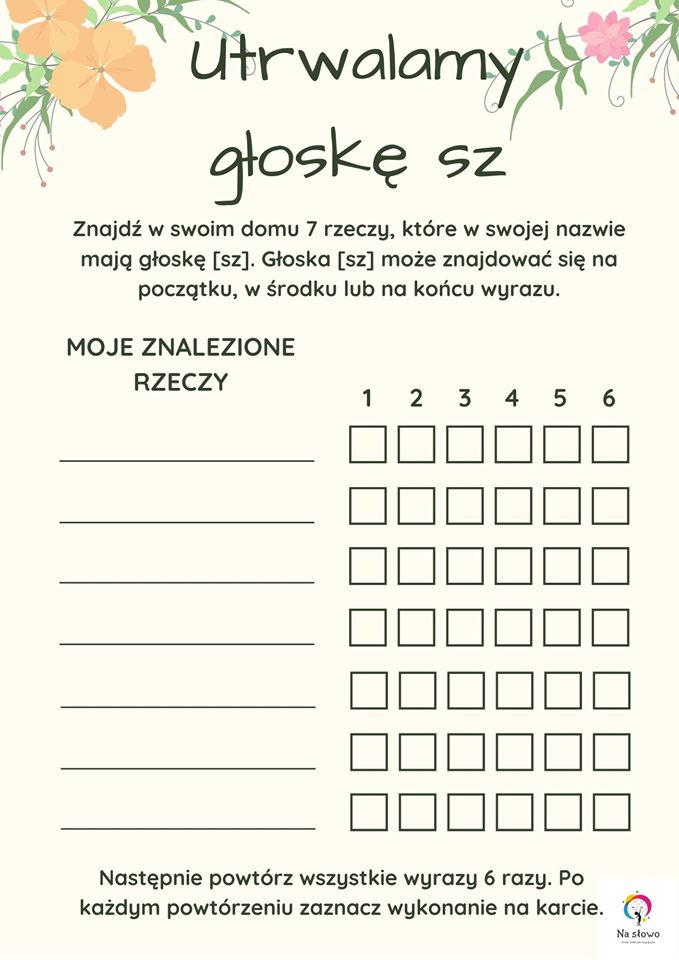 